Scenariusz zajęć w grupie 3-latków28.05.2020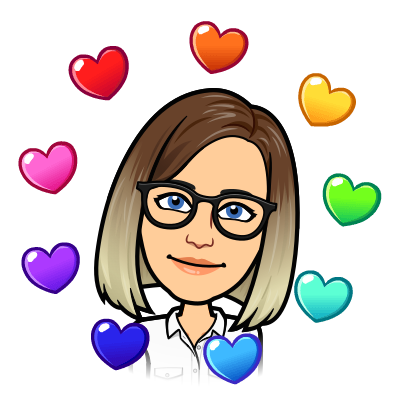 Temat kompleksowy: „Bukiet, prezent i cukierki, dziś rodziców dzień jest wielki.”Temat dnia: „W rytmie serca” Cele:rozwijanie sprawności fizycznej – zachęcanie do aktywnościrozpoznawanie emocji, uczuć za pomocą gestów, wyrazu twarzy„W rytmie serca” – tworzenie rytmów z wykorzystaniem liczmanów – serc, w dwóch wielkościach. Rodzic układa rytm, odczytuje go wspólnie z dzieckiem. Następnie dziecko kontynuuje kolejno rytmy rozpoczęte. Rozpoczynając rytm, należy  ułożyć trzy sekwencje, by dzieci zauważyły prawidłowość.„Moja mina” – oglądanie twarzy w lusterku, przedstawianie za pomocą min różnych uczuć, odgadywanie znaczenia min domowników. Rozpoznawanie emocji. 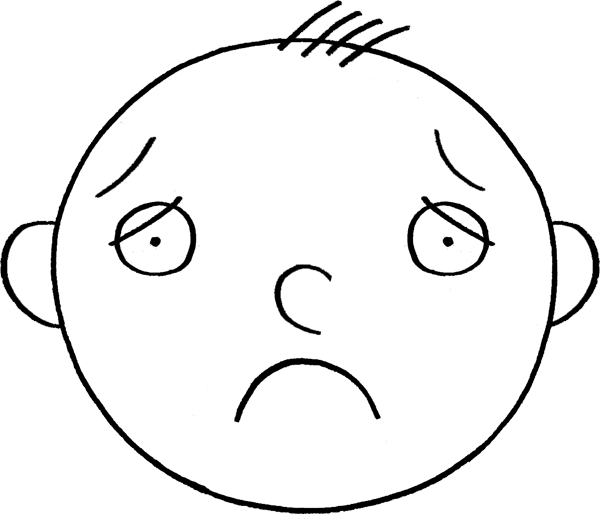 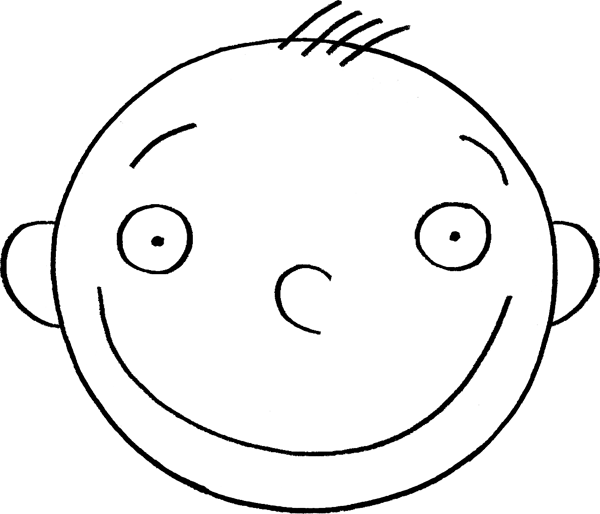 „Do czego zaprasza nas tamburyno?” – zabawa rytmiczno - ruchowa. https://www.youtube.com/watch?v=gmmr87vhZTw (dźwięk)Dziecko w przysiadzie podpartym – „kwiaty zwiędły,” powolny wyprost do wspięcia na palce – „kwiaty rosną po deszczu”.Dziecko „bocian” biega po pokoju, z rozłożonymi rękami – „skrzydłami”. Na sygnał ląduje i staje na jednej nodze.Dziecko skulone w przysiadzie - „słonko schowało się”. Dziecko powoli wstaje „słonko wschodzi coraz wyżej, wyżej” Dziecko prostują się powoli, aż do stania 
z rękami wyciągniętymi do góry, którymi zatacza duże koła.„Kolorowe kwiaty” – wycinanie i dekorowanie kwiatów z kolorowego papieru. (kształty koła, elipsy). Dla chętnych kolorowanie obrazka.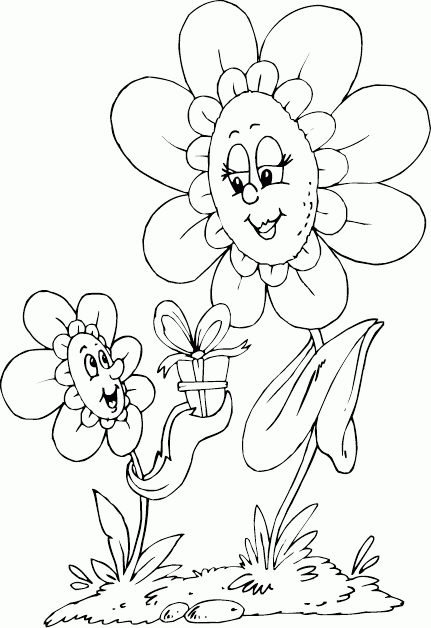 „Gimnastyka przedszkolaka” S. Owczarek – ćwiczenia z woreczkiem. Samodzielne wykonanie woreczka: kawałek materiału/ skarpeta, mały materiałowy woreczek do którego nasypiemy np. ryż, wstążką związujemy lub całość zszywamy.chodzenie z woreczkiem na głowierzut woreczka do miednicy (wiaderka)rzuty woreczka w górę (na stojąco, na siedząco)rzuty woreczkiem obunóż„łapanie” woreczka palcami u stóp.